РЕЗУЛТАТ НАДЗОРА У БОДОВИМА:РЕЗУЛТАТ НАДЗОРА У БОДОВИМА:Присутно лице										КОМУНАЛНИ ИНСПЕКТОР_________________									1. ____________________						М.П					2. ____________________ Индентификациони број листеИндентификациони број листеИндентификациони број листе005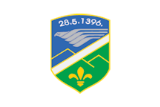 Република СрбијаОпштина ТутинОпштинска управаОдељење за инспекцијске и пореске пословеKомунална инспекцијаОдлука о управљању комуналним отпадом и одржавању чистоће на површинама јавне намене општине Тутин-Сл.лист општине Тутин бр.7/14Одлука о управљању комуналним отпадом и одржавању чистоће на површинама јавне намене општине Тутин-Сл.лист општине Тутин бр.7/14Одлука о управљању комуналним отпадом и одржавању чистоће на површинама јавне намене општине Тутин-Сл.лист општине Тутин бр.7/14Одлука о управљању комуналним отпадом и одржавању чистоће на површинама јавне намене општине Тутин-Сл.лист општине Тутин бр.7/14Одлука о управљању комуналним отпадом и одржавању чистоће на површинама јавне намене општине Тутин-Сл.лист општине Тутин бр.7/14Jавне зелене површинеJавне зелене површинеJавне зелене површинеJавне зелене површинеJавне зелене површинеJавне зелене површине1.1.  Врсте јавних зелених површина1.1.  Врсте јавних зелених површина1.1.  Врсте јавних зелених површина1.1.  Врсте јавних зелених површина1.1.  Врсте јавних зелених површина1.1.  Врсте јавних зелених површина1.1.1.  Парковски комплекс1.1.1.  Парковски комплекс            □ Да             □ Не            □ Да             □ Не            □ Да             □ Не            □ Да             □ Не1.1.2.   Улично зеленило(дуж саобраћајница травњаци, дрвореди)1.1.2.   Улично зеленило(дуж саобраћајница травњаци, дрвореди)            □ Да             □ Не            □ Да             □ Не            □ Да             □ Не            □ Да             □ Не1.1.3.  Јавне зелене површине око стамбених зграда  1.1.3.  Јавне зелене површине око стамбених зграда              □ Да             □ Не            □ Да             □ Не            □ Да             □ Не            □ Да             □ Не1.1.4.  Зелене површине око школа1.1.4.  Зелене површине око школа            □ Да             □ Не            □ Да             □ Не            □ Да             □ Не            □ Да             □ Не1.1.5.  Зелене површине око установа, предузећа, државних и др.органа од општег интереса1.1.5.  Зелене површине око установа, предузећа, државних и др.органа од општег интереса            □ Да             □ Не            □ Да             □ Не            □ Да             □ Не            □ Да             □ Не1.1.6.  Зелене површине око уређеног корита реке 1.1.6.  Зелене површине око уређеног корита реке             □ Да             □ Не            □ Да             □ Не            □ Да             □ Не            □ Да             □ Не1.1.7.  Цветни засади и засади у жардињерама на јав.површинама1.1.7.  Цветни засади и засади у жардињерама на јав.површинама            □ Да             □ Не            □ Да             □ Не            □ Да             □ Не            □ Да             □ Не1.2.Одржавање јавних зелених површина1.2.Одржавање јавних зелених површина1.2.Одржавање јавних зелених површина1.2.Одржавање јавних зелених површина1.2.Одржавање јавних зелених површина1.2.Одржавање јавних зелених површина1.2.1.  Донет Програм одржавања јавних зелених површина1.2.1.  Донет Програм одржавања јавних зелених површина            □ Да - 2             □ Не - 0            □ Да - 2             □ Не - 0            □ Да - 2             □ Не - 0            □ Да - 2             □ Не - 01.2.2.  Јавне зелене површине се одржавају/обнављају 1.2.2.  Јавне зелене површине се одржавају/обнављају             □ Да - 2             □ Не - 0            □ Да - 2             □ Не - 0            □ Да - 2             □ Не - 0            □ Да - 2             □ Не - 01.2.3. Извршено кошење1.2.3. Извршено кошење            □ Да - 2             □ Не - 0            □ Да - 2             □ Не - 0            □ Да - 2             □ Не - 0            □ Да - 2             □ Не - 01.2.4. Постављене корпе за ситни отпад1.2.4. Постављене корпе за ситни отпад            □ Да - 2             □ Не - 0            □ Да - 2             □ Не - 0            □ Да - 2             □ Не - 0            □ Да - 2             □ Не - 01.2.5. Корпе за ситни отпад су у исправном стању1.2.5. Корпе за ситни отпад су у исправном стању            □ Да - 2             □ Не - 0            □ Да - 2             □ Не - 0            □ Да - 2             □ Не - 0            □ Да - 2             □ Не - 01.2.6. Постављене клупе за одмор1.2.6. Постављене клупе за одмор            □ Да - 2             □ Не - 0            □ Да - 2             □ Не - 0            □ Да - 2             □ Не - 0            □ Да - 2             □ Не - 01.2.7.Клупе за одмор су у исправном стању1.2.7.Клупе за одмор су у исправном стању            □ Да - 2             □ Не - 0            □ Да - 2             □ Не - 0            □ Да - 2             □ Не - 0            □ Да - 2             □ Не - 01.2.8. Уклоњена оштећена стабла1.2.8. Уклоњена оштећена стабла            □ Да - 2             □ Не - 0            □ Да - 2             □ Не - 0            □ Да - 2             □ Не - 0            □ Да - 2             □ Не - 01.2.9. Уклоњена покошена трава1.2.9. Уклоњена покошена трава            □ Да - 2             □ Не - 0            □ Да - 2             □ Не - 0            □ Да - 2             □ Не - 0            □ Да - 2             □ Не - 01.2.10. Уклоњен отпадни материјал1.2.10. Уклоњен отпадни материјал            □ Да - 2             □ Не - 0            □ Да - 2             □ Не - 0            □ Да - 2             □ Не - 0            □ Да - 2             □ Не - 01.2.11. Уклоњено растиње на ј.з.п. које угрожава функционисање комуналних објеката1.2.11. Уклоњено растиње на ј.з.п. које угрожава функционисање комуналних објеката            □ Да - 2             □ Не - 0            □ Да - 2             □ Не - 0            □ Да - 2             □ Не - 0            □ Да - 2             □ Не - 01.3. Извођење грађевинских радова на јавним зеленим површинама1.3. Извођење грађевинских радова на јавним зеленим површинама1.3. Извођење грађевинских радова на јавним зеленим површинама1.3. Извођење грађевинских радова на јавним зеленим површинама1.3. Извођење грађевинских радова на јавним зеленим површинама1.3. Извођење грађевинских радова на јавним зеленим површинама1.3.1. Пре извођења грађ.радова на ј.з.п. сачињен записник1.3.1. Пре извођења грађ.радова на ј.з.п. сачињен записник            □ Да - 2             □ Не - 0            □ Да - 2             □ Не - 0            □ Да - 2             □ Не - 0            □ Да - 2             □ Не - 01.3.2. После завршетка радова ј.з.п. доведене у првобитно стање1.3.2. После завршетка радова ј.з.п. доведене у првобитно стање            □ Да - 2             □ Не - 0            □ Да - 2             □ Не - 0            □ Да - 2             □ Не - 0            □ Да - 2             □ Не - 01.4. На јавним зеленим површинама врши се:1.4. На јавним зеленим површинама врши се:1.4. На јавним зеленим површинама врши се:1.4. На јавним зеленим површинама врши се:1.4. На јавним зеленим површинама врши се:1.4. На јавним зеленим површинама врши се:1.4.1. Кретање ван стаза1.4.1. Кретање ван стаза            □ Да - 0             □ Не - 2            □ Да - 0             □ Не - 2            □ Да - 0             □ Не - 2            □ Да - 0             □ Не - 21.4.2. Сечење дрвећа и шибља и њихово уништавање на други начин1.4.2. Сечење дрвећа и шибља и њихово уништавање на други начин            □ Да - 0             □ Не - 2            □ Да - 0             □ Не - 2            □ Да - 0             □ Не - 2            □ Да - 0             □ Не - 21.4.3.  Постављање плаката на стабла дрвећа1.4.3.  Постављање плаката на стабла дрвећа            □ Да - 0             □ Не - 2            □ Да - 0             □ Не - 2            □ Да - 0             □ Не - 2            □ Да - 0             □ Не - 21.4.4.  Седење и лежање по травњацима1.4.4.  Седење и лежање по травњацима            □ Да - 0             □ Не - 2            □ Да - 0             □ Не - 2            □ Да - 0             □ Не - 2            □ Да - 0             □ Не - 21.4.5.  Бављење спортом на травњацима и санкање1.4.5.  Бављење спортом на травњацима и санкање            □ Да - 0             □ Не - 2            □ Да - 0             □ Не - 2            □ Да - 0             □ Не - 2            □ Да - 0             □ Не - 21.4.6.  Премештање клупа и лежање на истим1.4.6.  Премештање клупа и лежање на истим            □ Да - 0             □ Не - 2            □ Да - 0             □ Не - 2            □ Да - 0             □ Не - 2            □ Да - 0             □ Не - 21.4.7. Вожња бициклом, мотором, аутом, запрегом и слично, осим ако се возило креће у сврху одржавања зелених површина и комуналних објекета1.4.7. Вожња бициклом, мотором, аутом, запрегом и слично, осим ако се возило креће у сврху одржавања зелених површина и комуналних објекета            □ Да - 0             □ Не - 2            □ Да - 0             □ Не - 2            □ Да - 0             □ Не - 2            □ Да - 0             □ Не - 21.4.8. Паркирање возила1.4.8. Паркирање возила            □ Да - 0             □ Не - 2            □ Да - 0             □ Не - 2            □ Да - 0             □ Не - 2            □ Да - 0             □ Не - 21.4.9. Ложење ватре и паљење лишћа1.4.9. Ложење ватре и паљење лишћа            □ Да - 0             □ Не - 2            □ Да - 0             □ Не - 2            □ Да - 0             □ Не - 2            □ Да - 0             □ Не - 21.4.10. Оштећење ограде стубића, јавне расвете и споменика1.4.10. Оштећење ограде стубића, јавне расвете и споменика            □ Да - 0             □ Не - 2            □ Да - 0             □ Не - 2            □ Да - 0             □ Не - 2            □ Да - 0             □ Не - 21.4.11. Оштећење  јавне расвете1.4.11. Оштећење  јавне расвете            □ Да - 0             □ Не - 2            □ Да - 0             □ Не - 2            □ Да - 0             □ Не - 2            □ Да - 0             □ Не - 21.4.12. Оштећење споменика1.4.12. Оштећење споменика            □ Да - 0             □ Не - 2            □ Да - 0             □ Не - 2            □ Да - 0             □ Не - 2            □ Да - 0             □ Не - 21.4.13. Кидање и гажење цвећа1.4.13. Кидање и гажење цвећа            □ Да - 0             □ Не - 2            □ Да - 0             □ Не - 2            □ Да - 0             □ Не - 2            □ Да - 0             □ Не - 21.4.14. Наношење било каквог материјала или отпада1.4.14. Наношење било каквог материјала или отпада            □ Да - 0             □ Не - 2            □ Да - 0             □ Не - 2            □ Да - 0             □ Не - 2            □ Да - 0             □ Не - 21.1.15. Напасање крупне и ситне стоке1.1.15. Напасање крупне и ситне стоке            □ Да - 0             □ Не - 2            □ Да - 0             □ Не - 2            □ Да - 0             □ Не - 2            □ Да - 0             □ Не - 21.4.16. Бацање папира1.4.16. Бацање папира            □ Да - 0             □ Не - 2            □ Да - 0             □ Не - 2            □ Да - 0             □ Не - 2            □ Да - 0             □ Не - 21.4.17. Прање возила1.4.17. Прање возила            □ Да - 0             □ Не - 2            □ Да - 0             □ Не - 2            □ Да - 0             □ Не - 2            □ Да - 0             □ Не - 2Могући  број бодоваБројМогући  број бодова60Степен ризикаРаспон бодоваНезнатан50 - 60Низак40 - 48Средњи12 - 38Висок6 - 10Критичан0 - 4